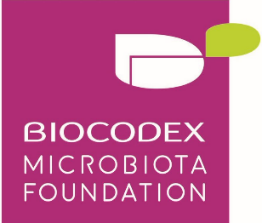 Formulário de CandidaturaAssinaturas:PROJETOPROJETO Resumo Confidencial Científico (1 página, arial 10) in english Resumo Confidencial Científico (1 página, arial 10) in englishResumo Não Confidential (1/2 página, arial 10) in EnglishResumo a ser carregado no site da BMF se o projeto for selecionado.Resumo Não Confidential (1/2 página, arial 10) in EnglishResumo a ser carregado no site da BMF se o projeto for selecionado.Descrição do Projeto (3 páginas, arial 10):Título AcrónimoSumário (para a comunidade científica) (max. 250 palavras)Breve comentário sobre resultados esperados, impacto e outputs científicos (max150 palavras)Estado da arteObjetivosMetodologiaResultados EsperadosEquipa Líder do ProjetoParceiros de EquipaParecer prévio dos responsáveis das instituições envolvidas no projetoParecer preliminar da comissão de éticaDescrição do Projeto (3 páginas, arial 10):Título AcrónimoSumário (para a comunidade científica) (max. 250 palavras)Breve comentário sobre resultados esperados, impacto e outputs científicos (max150 palavras)Estado da arteObjetivosMetodologiaResultados EsperadosEquipa Líder do ProjetoParceiros de EquipaParecer prévio dos responsáveis das instituições envolvidas no projetoParecer preliminar da comissão de éticaBibliografia (1 página, arial 10)Bibliografia (1 página, arial 10)Orçamento (1 página, arial 10) Orçamento (1 página, arial 10) Cronograma (1 página, arial 10)Cronograma (1 página, arial 10)Investigador principal (copiar a mesma informação para restante equipa)Investigador principal (copiar a mesma informação para restante equipa)Nome:Profissão:Título:Área de investigação:Contacto:e-mail:ORGANIZAÇÃOORGANIZAÇÃONomeEstatuto OrganizacionalServiçoMoradaCidadeCódigo Postal